KYSELY SUOMEN VOIMISTELULIITON HALLITUSJÄSENEHDOKKAALLE 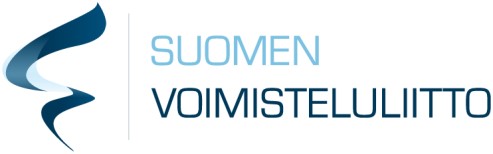 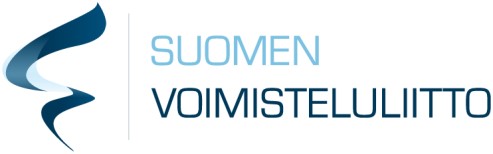 Olen ehdolla Voimisteluliiton hallitukseen vuosille 2023-2025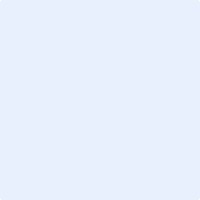 Nimi: Kirjoita tekstiä napsauttamalla tätä. Kotipaikkakunta: Kirjoita tekstiä napsauttamalla tätä. Ehdottava seura / jäsenseura*: Kirjoita tekstiä napsauttamalla tätä. Koulutus: Kirjoita tekstiä napsauttamalla tätä. Kielitaito: Kirjoita tekstiä napsauttamalla tätä. Ammatti: Kirjoita tekstiä napsauttamalla tätä. Työpaikka/tehtävä: Kirjoita tekstiä napsauttamalla tätä. *Ehdottavaa seuraa tai jäsenseuraa ei edellytetä hallitukseen hakijoilta.Mihin hallituspaikkaan olet ehdolla (harraste- ja muu voimistelun asiantuntemus, joukkuevoimistelu)? Kirjoita tekstiä napsauttamalla tätä. Miksi haet Voimisteluliiton hallitukseen? Kirjoita tekstiä napsauttamalla tätä. Mitkä ovat kolme tärkeintä asiaa, joiden kehittämiseen tarttuisit hallituksen jäsenenä? Kirjoita tekstiä napsauttamalla tätä. 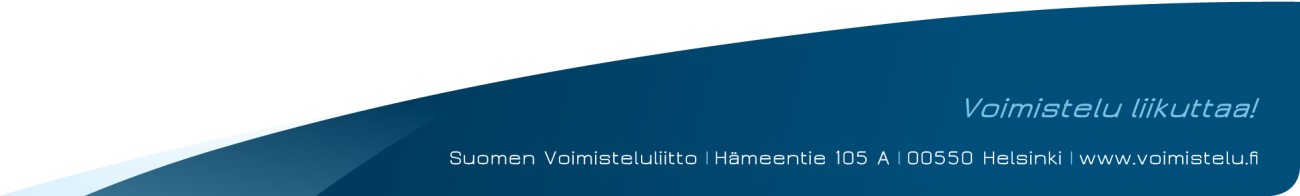 Mitkä ovat mielestäsi voimistelun mahdollisuudet ja haasteet uudella strategiakaudella 2021-2024? Kirjoita tekstiä napsauttamalla tätä. Mitä osaamista ja kokemusta sinulla on, josta olisi hyötyä voimistelun yhteisen strategian toteuttamisessa?Kirjoita tekstiä napsauttamalla tätä.Mitä lisäarvoa tuot laadukkaan lasten voimistelun ja perheliikunnan kehittämiseen?Kirjoita tekstiä napsauttamalla tätä.Mainitse kolme säilytettävää asiaa Voimisteluliiton toiminnasta, jotka edesauttavat uuden strategian tavoitteiden saavuttamista? Kirjoita tekstiä napsauttamalla tätä. Kokemus: Voimistelu ja/tai muu urheilujärjestötoiminta seura-, alue-, liitto- ja kv-tasolla: Onko sinulla kokemusta urheilutoiminnasta esimerkiksi urheilijana, valmentajana tai tuomarina?Kirjoita tekstiä napsauttamalla tätä. Muu luottamustoimi- ja/tai hallitustyöskentelykokemus:Kirjoita tekstiä napsauttamalla tätä. Muu kokemus, jonka haluat tuoda esille? Onko sinulla verkostoja / verkostosuhteita, jotka edistäisivät menestyksellistä työskentelyä hallituksessa?Kirjoita tekstiä napsauttamalla tätä. Kiteytä lopuksi, miksi juuri sinut tulisi valita Voimisteluliiton hallitukseen?Kirjoita tekstiä napsauttamalla tätä. 